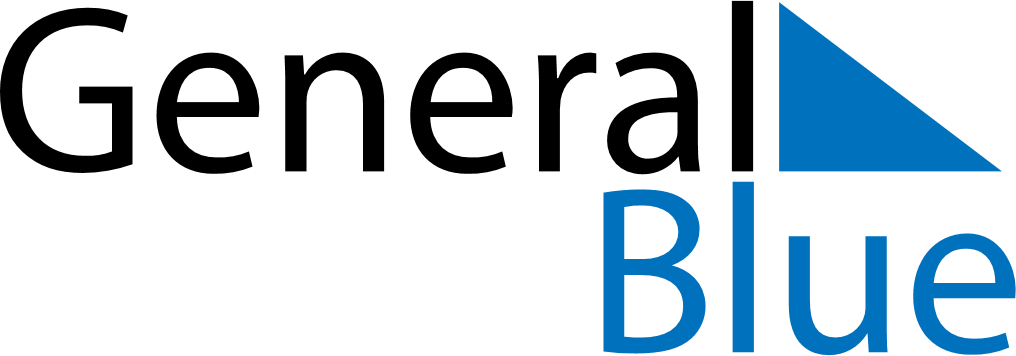 June 2029June 2029June 2029June 2029Aland IslandsAland IslandsAland IslandsMondayTuesdayWednesdayThursdayFridaySaturdaySaturdaySunday1223456789910Autonomy DayAutonomy Day11121314151616171819202122232324Midsummer EveMidsummer DayMidsummer Day25262728293030